COMPTE-RENDU DU CONSEIL DE CLASSE DU 1ème TRIMESTRE - Classe de 1re ES1 27 novembre 2018Proviseur : 		Mme NOUISCPE :   			M. PRONZATOProfesseurs :	Mmes AYOUB (français et professeure principale), LECLERCQ (sciences économiques et sociales),  REBUFFELLO (espagnol), PIN (anglais), ADJEDJ (mathématiques), LEROUX (mathématiques), JAGHOUAR  (allemand), et VILAR (espagnol).	MM. DIELS (physique-chimie), DENIZOT (SVT), PROUST (histoire-géographie) et RIZO (EPS).Délégués élèves   :	Klara HORCHLER			Lily-Jeanne BAILLARDDéléguées parents : 	Emmanuelle PASSERIEUX-GIBERT (06 83 26 86 54 emma.passerieuxgibert@gmail.com) FCPE	Carole ROBERT-ARQUIER	(06 82 65 48 61/ arquier_family@orange.fr) FCPE  Introduction de Mme NOUIS, proviseure du lycéeMme NOUIS introduit le conseil de classe en mentionnant que les élèves en première verront la mise en application de la 3ème année de Parcoursup, système qui devrait donc être rôdé. Même si le redoublement reste possible, les enjeux de la première demeurent le bac français et les TPE, et les orientations postbac. Il est temps de réfléchir aux orientations car le bouclage des dossiers en terminale intervient vers le 20 mars. Elle indique qu’une application « orientation » a été créée sur ENT pour informer les élèves sur les filières et Parcoursup. Des évènements y sont également mentionnés (repris dans les agendas de Pronote).Intervention de Mme AYOUB, professeure de Français et professeure principaleUne classe dont les résultats sont corrects mais un groupe d’élèves qui reste encore trop passif. Elle relève globalement un manque de méthode et de travail personnel même si les élèves semblent en avoir pris conscience récemment. L’effort est à accentuer pour obtenir des notes plus satisfaisantes. Elle indique que les notes du pôle de matières exigeant de la rédaction (français, histoire-géographie, SES) sont moins satisfaisantes comparées à celles du pôle scientifique.Elle invite la classe à être plus investie dans le travail à fournir à la maison et à être plus actifs en classe. S’il existe une tête de classe, ces bons élèves gagneraient à participer davantage.Intervention de Mme REBUFFELO (espagnol)Elle n’a que 8 élèves. Elle relève un manque de participation même si les élèves sont sérieux. Elle attend qu’ils soient plus actifs en cours, et que certains élèves travaillent davantage.Intervention de Mme ADJEDJ (maths)Elle n’a que la première moitié de la classe. Le niveau est bon. La moyenne correspond aux notes des devoirs écrits et aux exercices sur Kwyk (coefficient de 0,25). Un noyau d’élèves est en retrait. Quelques bavardages.Intervention de Mme VILAR (espagnol)Elle n’a que 8 élèves. Résultats très moyens. Pas de tête de classe. Travail irrégulier. Beaucoup de travaux non rendus. A l’oral, peu de participation.Mme NOUIS fait remarquer que les mentions relatives à des travaux non rendus figurent dans les dossiers de Parcoursup.Intervention de M. RIZO (EPS)Il est déçu par cette classe : Entre 14 et 20 élèves présents pour les séances de natation. Certains élèves évoquent une stratégie d’évitement pour ne pas risquer une note  en EPS qui fasse baisser leur moyenne générale. Cet absentéisme entraîne en outre une mauvaise ambiance dans le reste de la classe qui fait l’effort de venir aux cours de natation.Intervention de Mme JAGHOUAR (allemand)Elle a un groupe de 12 élèves. Les évaluations ont surtout porté sur l’oral et les verbes irréguliers ce qui explique les bonnes moyennes. Celles-ci vont vraisemblablement baisser au second trimestre au cours duquel les évaluations porteront sur l’expression écrite, discipline dans laquelle elle a relevé plus de difficultés.Bien que la classe manque un peu d’activités en cours, elle est globalement satisfaite.Intervention de Mme PIN (anglais)La participation en cours est peu développée et peu étoffée. Il faut renforcer le travail personnel.Intervention de M. DENIZOT (sciences/SVT)En classe entière, pas mal de bavardages. En demi-groupe, la participation est bonne et les élèves sont intéressés.Intervention de M. DIELS (sciences/physiques et chimie)Il confirme l’appréciation de M. DENIZOT. Les élèves font ce qui est attendu mais il attend davantage d’autonomie et de rapidité. Un groupe d’élèves est cependant à la traîne.S’agissant des TPE, à part deux ou trois groupes qui sont en retard, les autres avancent correctement.Le travail sur les TPE est consigné dans le carnet de bord, à disposition des parents, que les deux professeurs regardent tous les 15 jours. Il est important que les élèves travaillent aussi en dehors des deux heures de cours tous les 15 jours.Intervention de Mme LEROUX (maths)La classe est agréable, il y règne une bonne ambiance de travail. Ce sont toujours les mêmes élèves qui participent. Elle ressent un peu de relâchement et remarque que les élèves ont tendance à baisser les bras lorsque la matière devient plus difficile.Intervention de Mme LECLERCQ (SES)La classe est trop passive et insuffisamment autonome. 8 élèves ont une moyenne supérieure à 14 mais ne participent pas assez à l’oral.Intervention de M. PROUST (histoire-géographie)Ambiance plutôt sympathique. Quelques élèves doivent être recadrés constamment. Il estime qu’il n’existe pas de tête de classe et que les élèves manquent de maturité. Ils donnent parfois l’impression d’apprendre sans comprendre et n’approfondissent pas assez. Il souhaite que les élèves réfléchissent sur leurs cours et fassent le lien entre les différents éléments du cours.Intervention de M. PRONZATO (CPE)Il relève 256 demi-journées d’absence pour la classe. Il alerte sur le fait que l’absentéisme est le premier clignotant de difficultés et entraîne une perte de niveau qui se remarquera dans les bulletins pris en compte dans Parcoursup. Il déplore également les nombreuses dispenses en EPS.Mme NOUIS alerte également sur l’absentéisme dans la mesure où il entraine souvent une certaine contagion dans les classes concernées.Intervention des élèves délégués Elles indiquent que la classe a admis qu’il existait un manque d’investissement dans le travail personnel mais que les élèves ont fait preuve d’améliorations suite aux retours des professeurs. L’ambiance est bonne dans la classe et les élèves s’entraident.Intervention des parents délégués Peu de retours des parents. Plusieurs parents relaient une difficulté en SES pour lesquels les cours sont jugés trop rapides.Il est également demandé que les devoirs, lorsqu’ils ne sont donnés que via Pronote, ne soient pas mis en ligne le week-end ou pendant les vacances afin d’éviter aux élèves de rechercher à tout prix une connexion internet. Synthèse des moyennes par matière :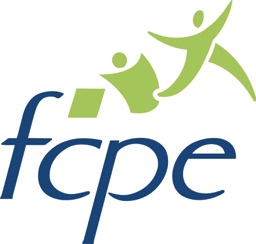 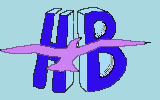 MatièreGénéralFrançaisLV1 AnglaisLV1 
AnglaisLV2 EspagnolLV2 ESPAGNOLLV2 ESPAGNOLLV2 
allemandH-GSESMathsMATHSSCIENCESEPSNoM  DU Professeur Mme AYOUB MmePIN M. LONGAGNANImme corcos MME REBUFFELOMME VILARmmeJAGHOUAR m. PROUST mme LECLERCQ mme ADJEDJ MME LEROUXmMdiels / DENIZOT m. RIZOmoyenne classe12,9711,1712,4312,2113,3812,0513,515,2210,911,515,2613,3815,9415,74Note la + BASSE9,368,57,478,510,286,2911,0011,787,97,007,006,9311,9810,00Note la + haute15,9214,7516,014,515,7619,2915,016,6114,217,519,0016,8318,2720,00